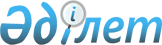 Азаматтық және қылмыстық iстер бойынша құқылық көмек көрсету туралы Қазақстан Республикасы мен Қытай Халық Республикасы арасындағы шартты Қазақстан Республикасы Жоғарғы Кеңесiнiң бекiтуiне енгiзу туралыҚазақстан Республикасы Министрлер Кабинетiнiң қаулысы 1993 жылғы 15 қарашадағы N 1133



          Қазақстан Республикасы Министрлер Кабинетi қаулы етедi:




          Халық Өкiлдерiнiң Бүкiлқытайлық жиналысы 1993 жылғы 22
шiлдеде бекiткен, Азаматтық және қылмыстық iстер бойынша
құқылық көмек көрсету туралы Қазақстан Республикасы мен Қытай 
Халық Республикасы арасындағы шарт Қазақстан Республикасы
Жоғарғы Кеңесiнiң бекiтуiне енгiзiлсiн.








          Премьер-министр 








					© 2012. Қазақстан Республикасы Әділет министрлігінің «Қазақстан Республикасының Заңнама және құқықтық ақпарат институты» ШЖҚ РМК
				